	ORGANIZATIONAL EXPERIENCE – IV.bOrganization:                  UNIS a.s, Czech Republic (Bilfinger-DUBAL (HRSG) plant- replacement Project)Designation:                    SITE MANAGER in Dubai Aluminum Site (Out sourced from Binghalib Tech.,)Company Profile:     An ISO 9001-2009- ISO/IEC 27001:2013 & IT service management system in accordance with standard ISO/IEC 20000-1:2011 EPC & EPCM -Specialist in realization of projects in investment development in supply device deliveries, construction, supervision, testing & commissioning and lifecycle system solutions. Link: https://www.unis.cz/Job Responsibilities: (2016-Present)Site management –Site Planning & Site Coordination: conduct Daily meeting with clients , Man power handling, work flow and project flow management by effective utilization of MS Projects 2007 & 2010, construction-erection-Testing and commissioning, Defects clearance , inspections & ExecutionConduct Site Acceptance test (SAT), TOC, clearance of Defects after Take over (DATO), System Trouble shooting, Snag clearance and plant systems handover to client.Documentation and Reporting: Provide monitoring & approval for Method statements, work permits, Transmittals & Testing commissioning Protocols and client submittals, Red pen release, cloud storage management and document control. Man & Material Handling: Electrical Panels & MEP works, Instrumentation installations supervision, process-site Heat Recovery Steam Generation maintenance, Stream Water Analysis System (HACH), Carbon Emission Monitoring System control (Emerson) and coordination. MCC, GE Digital Control System, Inverter panel, Automatic Lighting control and other electrical and instrumentation panels- Trouble shooting, Loop checks, QC, Testing & commissioning. Various control metering equipments, protection Relays, Circuit breakers configurations HSC & Project Security: Coordinating with sub-contractors (AMTC, BinGhalib) and OEM (UNIS, Emerson, GE & Hach) towards work flow and issues clearance.ORGANIZATIONAL EXPERIENCE – IV.aOrganization:                     BINGHALIB GROUP OF COMPANIES-UAEDesignation:                       Quality Control, Testing- commissioning & Project Engineer Company Profile: 	  An ISO-9001:2008, ISO 14001:2004 & BS OHSAS 18001-2007 Certified , Specialist in intelligent MCCs, LV Switchgear and Control gear Panels, Instrumentation and PLC system integration. Cater to Oil & gas Industry, Process Industries, Water & Electricity Projects, Infrastructure Projects, Specialized Building Projects and Public Utility related Projects. Link: http://www.binghalib.com/Job Responsibilities: (2015-Present) Quality Control, Testing and commissioning of LV switchgears (MCC, MDB, MOV, SMDB, EMDB, DB, ESMDB, PCC, APFC, VFD) & DUBAL Pot Line SS refurbishment Project  handling.To ensure: Insulation Resistance Test, High Voltage, CT analysis, Current injections, Relays & Breakers Testing, Red pen preparation, Documents and drawing approval  in accordance with IEC standards, IP and Type test technical standards.ISO forms and formats preparation for Quality control, Factory and Site commissioning.Issuing QC Certification, Documentation, Conduct Factory Acceptance TestsConfiguration of control & metering equipments, protection Relay, MCCBs, ACBs and VCBs  Follow company’s quality policy for deliver quality products & preparing ISO documents related to quality like Calibration Record, Raising NCRs against deviations and ERP processManage Production department’s man power to ensure product quality workmanshipChecking of Panel BOMs, Schematic, GA, Controls Drawings, wirings standards LV switch Gear’s Functionality Testing, Commissioning and coordination with Clients Systems in site (SAT).ORGANIZATIONAL EXPERIENCE - IIIOrganization:                   TRIDENT CORPORATION LTD- Bhopal Unit Designation:              FRONT LINE ENTREPRENEUR E&I ENGINEER-SUBSTATION AND PROCEDSS HOUSECompany Profile:          	Trident Group is the global leader in Home textile product manufactures. World’s largest Terry towel unit Power Energy and having 12 yarn units. Link: http://www.tridentindia.com/Job Responsibilities: (2014-2015)Operation and Commissioning of Plant Electrical Utility and E&I Maintenance Shift and Man power handling, operation of various relays, VCB, ACB, sensors, pneumatic, hydraulic & electronic instruments.Commissioning and operations of HT panels, HT Motors, LT panels, PDBs and MCCs.Implementing Preventive Maintenance Plan in to carry out PM in the plant equipments.Hands on maintenance HT&LT circuit breakers, PLC, VFD access and monitoring, HT compressors, APFC panels & Substation.Ensure Nil Breakdown, troubleshooting & fault rectification in world’s largest Process house of Terry Towel unit-Pre Treatment Range, Color Pad Batch, Washing Range, Pad Steam, Anglada finishing range, color kitchen–machineries and Process laboratory E&I.Work in line with TPM, TUV, ISO9001-2008, Safety systems-HIRA, OHASAS & SAP ECC6.ORGANIZATIONAL EXPERIENCE - II Organization:                       JAYASHREE ELECTRON PVT LTD- Pune                                   Designation:                        MKT & COMMISSSIONING AND SERVICE ENGINEERCompany Profile:                Manufacturers of  SOFT STARTERS(HFSR, Electronic, Liquid),   Proximity Switches (Inductive, Capacitive,  Optical, Magnetic & Ultrasonic), Electronic Speed Switches, Sequence Timer, Counters, Transducers, Optical Barriers &Electronic brakes. M/S Jayashree is the only company in India who manufactures the complete range of LV & MV Soft Starters. Link: http://www.jayashree.co.in/Job Responsibilities: (2012-2014)All types of MPR relay operation  and setting  coordination for motor load and no load soft startups along with inline coordination Transformer, HT switchgears/ Generators, soft starter and Motor Control design, Testing, Marketing commissioning & servicing of Harmonic Free Series Reactor soft starter (440V-13.8KV :1KW-37MW Motors)Perform factory Quality, PLC control & Functional Testing, Hi-pot Test-Up to 29Kv, Torque Testing,Secondary Injection,Primary Injection, IR Test On Panels & cablesErection & commissioning of motor HFSR Soft Starter with Compressors, Rolling Mills, Conveyor, ID fan and chillers etc., at Steel plants, cement plants, Oxygen plants, Textile Industries, Automobile Industries, Pumping stations and Hydro plants Projects handled in throughout India and Overseas for LV & HV motors, MCC, PCC, APFC panels and switch gears commissioning.  Projects Executed at Overseas:	 13.8kV, 9.2MW Compressor-Motor soft startup testing with DG power source-WASCO, Singapore.Responsibilities:                          Preparation of Schematics viz CT, PT, Metering & Relay Circuits                             Preparation of General Arrangement Drawings                         Preparation and Review of Wiring Diagrams based on the given SLD          	           Planning of no. of required generator for startup test and successfully executed the same along with MAN turbo (Germany), WEG (Swiss), Wasco, Aggreko (Singapore) 11kV, 5MW Soft starters for chillers and APFC, MCC switchgears commissioning - JBF, Bahrain Responsibilities:                           Preparation of Control, Interlock, CT, PT, Metering & Relay Circuits                              Preparation of General Arrangement Drawing                          Preparation and Review of Wiring Diagrams based on the given SLD	            Planning and Successful execution of VCB-soft starter-Motor-Chiller coordinated startup440V, 130kW compressor Motor has to be start and Run with Grid/Diesel Generator with Soft starter- APEX global, Ghana Responsibilities:                           Preparation of Control, Interlock, CT, PT, Metering & Relay Circuits                              Preparation of General Arrangement Drawing                          Preparation and Review of Wiring Diagrams based on the given                           Planning and Successful execution of Capacitor, Control circuit Modification and soft starter- Motor-compressor coordinated soft startup in generator- grid with circulation pump Interlock.         Represented Jayshree Group of companies - CII International Industrial Exhibition, Tanzania. ORGANIZATIONAL EXPERIENCE - IOrganization:                   WARTSILA INDIA LTD- Karaikal chlorides Plant                                      Designation:                     ELECTRICAL EXECUTIVE- Operation & MaintenanceCompany Profile: 	Wärtsilä is a global leader in complete lifecycle power solutions for the marine and energy markets, by emphasizing technological innovation and total efficiency, Production operations in 160 locations in 70 countries and H.O in Finland. Link: https://www.wartsila.com/Job Responsibilities: (2011-2012)Operation and Maintenance of 18V34SG lean burn combustion 6.5 MW Wärtsilä Gas Engine and 4MW DEUTZ engine Power plant for compensate chloride plant power requirement and export excess power to Grid.Operation, control and Maintenance of ABB alternator, Synchronization panel, incomers, bus couplers, MCC & control panels and 11KV substation.Shift and Man power handling (WARTSILA, DEUTZ engine), operation of various relays, VCB, ACBs instruments and sensors.Continuous monitoring & protections of differential, earth fault, directional, loss of prime mover / excitation system, under reactance, un balance loading-negative sequence, line over voltage/current, rotor faults  Prime mover generator, power grid, Battery bank , charger panels, Gas & diesel generator operation & maintenanceMonitor-control and trouble shoot of WECS3000- Wärtsilä Engine control system: Sensor multiplex unit, Cylinder Control unit, Main control Unit, Local Display Unit, Distribution control Unit Automatic Voltage Regulating unit Vamp 240 for excitation system, oil & water cooling system- water quality control, lube oil system, chiller , turbo charger, sub-station, Transformer, synchronizing and parallel operation of Grid- Gas engine Generator and Diesel engine generator.Monitor Entire System including Turbo charger and boiler has to run within a range of Various parameters like temperature, pressure, flow, Voltage, Current, PF and stabilityoperation for startup with Diesel generator- gas engine and grid combined startupOperation, trouble shooting in HT panel board - Radiator motors and panel - Motors control panel -Battery charger and LT panel, O&M Operating plant with 5S, safety systems (HIRA, OHASAS and TUV), Perform electro-mechanical Scheduled, Preventive, periodical & shutdown Maintenance. To conduct safety & Technical trainings to achieve Zero Breakdown, avoid unplanned & Loss time shutdowns ORGANIZATIONAL EXPERIENCE – TEMP.Organization:                     BHUVANESHWARI ELECTRICALS- Madurai                       Designation:                      ELECTICAL SUPERVISORCompany Profile:             MV & LV Transformer- Rewinding, Overhauling, Testing & Oil Filtration Grad-A Tamil Nadu government certified contracting CompanyJob Responsibilities:LT & HT, Electro Static Precipitator Transformers testing, maintenance, oil filtration, IR value Improvement, drying out, BDV & Testing and relay coordination projects from 440V to 230KV Transformers at: Tuticorin Thermal power station, Vaigai Hydro power plant, kanyakumari windmill sub stations, Rajapalayam and Ariyaloor Aromira Bio mass power plant, Ramco & Arasu cements plant.ACHIEVEMENTSM/S UniS a.s: Joined as a site Electrical Supervision Engineer then promoted as a Project Engineer and then designated as Project Site Manager.M/S Trident Corporation Ltd: Slashed break down percentage from 63% to 14% and achieved best performer of the year. Promoted 3 levels in 1 year. M/S Jayashree Electron: Best service engineer of the year award for 2 consecutive years & best employee of the year  award once and I am the 1st and the only employee who got the opportunity to go outside India for soft starter system & switch gears commissioning. M/S Wartsila Ltd: Within 2months I got responsibility to handle operation & Maintenance and on duty shift In charge of entire power plant and achieved “over all best performance” award among 2400 power plants.Academic: 	10th, 12th and throughout college course period (2007-2011) maintained 100% attendance, Industrial coordinator, International Youth Red cross Vice president for 4 Years, Got Placed in Wartsila (MNC)- in OFF Campus Interview out of 3600 Engineering Students .Awards in Paper & Project presentations (academic duration):DECLARATIONI do hereby declare that all the above particulars furnished by me are true and best to my Knowledge and belief.Place	:  	  								            yours faithfully,Date	:     	                       				                             	            CHITHIRAVEL 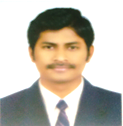 Designation:SITE MANAGER – HRSG (09-13) Replacement Project in Dubai Aluminum Personal Detail:Sex: MaleDOB:10/04/1990Nationality: IndianMarital Status: MarriedLanguages Known: English, Hindi, Tamil and Malayalam. Email-ID: chithiravel.375180@2freemail.com CHITHIRAVEL Email: chithiravel.375180@2freemail.com CAREER OBJECTIVE           To manage & successfully complete Challenging Projects at my Workplace that gives me an opportunity to develop my Knowledge, hone Skills to Contribute Creative Solutions for the growth and development of the Organization & myself.CAREER SUMMARY            I have worked on Variety of Projects to carried out Project site management, Project Engineering, Testing, Commissioning & Servicing and QC of LV - MV switchgears, Oil & Gas engine Power plant O&M, Electrical equipment’s -utilities installation testing & commissioning, Electrical Maintenance- E&I, Client handling, Work flow management, Site Planning-coordination-HSE- Man power & Material handling and also worked throughout India and 4 foreign countries.Worked all type of power plants, Oil & Gas-Steel-Aluminum & Cement Industries, switchgear Panels- Maintenance, Design of Control & Protection schemes for motor soft starters (HV&LV), QC, Testing, commissioning & servicing of all kind of Electrical Switch Gears.Experience in Troubleshooting & Operation of Drive, Digital control System Panels, HT&LT power distribution, Process monitoring System Panels, Handling E&I, Operation and Maintenance of whole process house machines of world’s largest terry towel plant, all types of Protection relays and circuit breakers.Strong communication, Result focused, self-motivated, right attitude, ambitious, honest, willingness to learn and capability to deal with all sorts of challenges to make things happen are my key strengthsSOFT SKILL SETSOperating System              : Windows(Xp-2010) ,UbuntuOffice Automation          : MS Office package, MS-Outlook, MS-Project 2010 & Basic AUTO CAD, BMS, SCADATechnical Tools:  WECS (Wärtsilä Engine Control & Monitoring System), Mitsubishi PLC & HMI for Motor soft starter control, SAP ECC6 (Systems, Applications& Products Enterprise Central Component and ERP. TPM, TUV, ISO9001-2008, Safety systems-HIRA, OHASAS, IEC, IS and other international Standards, VFD, Soft Starters, ABB-Ekip, ACBs-Relays CT analyzing-software Test tools & Digital control system-GEEDUCATIONAL QUALIFICATION2014-2016-MBA, Course completed (Part time), Bharathi Dhasan University, Tamil Nadu, India.2007-2011-Bachelor Degree in Electrical & Electronics Engineering, First class, Anna University, Tamil Nadu, India.2005-2007-Higher Secondary – TAMIL NADU STATE BOARD – First class2001-2005-Secondary education - TAMIL NADU STATE BOARD - First classTRAINING & CERTIFICATIONSABB HSE Training- ABB, Al Dar HQ, Abu Dhabi, UAEWater-Aluminum explosion &  Electrical safety Pot room certification Training- Emirates Global Aluminum, Dubai, UAEEHS training- Bilfinger & Dubai Aluminum, Dubai, UAETPM & SAP ECC6 Training: Trident Corporation Ltd, Bhopal, IndiaIn plant Training - Bhuvaneshwari Electrical Transformer T-OH, Tamil Nadu, IndiaIn plant training - Tuticorin Thermal Power station, Tamil Nadu, India.TRAIN WHEEL ELECTRICITY Generation                                                        (Innovative project)-Best project Award in # 11 National level  Project SeminarsPower Generation from Train wheel (Innovative idea of design procedure)-First prize in # 7 National level Paper SeminarsAutomatic Railway Gate using Generated Electricity from Train Wheel- Best Departmental ProjectInter-National Level Conferences & Paper Published in Journals: National Institute of Tech., (NIT) and Bannari Institute of Tech., 